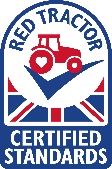 BEEF & LAMB HEALTH PLAN Use this template to document the key procedures and policies you undertake to maintain herd or flock health and welfare on your holding.  This section can be completed by a farmer or a vet, and can be combined for cattle and sheep, or can be completed for each species separately.Don’t forget to complete an Annual Health and Performance Review (separate template).  Farm/ plan detailsFarm Biosecurity PolicyA biosecurity policy is a requirement of the Biosecurity section of the standards.  Document the actions undertaken to manage or reduce the risk of disease from the following sources, and any others you have identifiedVaccination & Parasite Control This section may be completed as a table or in a calendar format.  Document the routine vaccinations and parasite treatments undertaken.OREuthanasiaDocument the methods used and names of who carries out euthanasia.Young Animal Management & Husbandry ProceduresDocument the actions undertaken to ensure calves/ lambs receive adequate colostrum and document any husbandry procedures undertakenOther Policies/ ProceduresFarm NameVeterinary Practice DetailsSpecies plan applies to CattleSheepType and number of Livestock covered by the planBreeding  Youngstock StoresFinishingEwesRamsLambsNames of persons who administer medicinesPlan completed byName:Signature: Date:Potential Source of diseaseActions taken to controlIncoming livestockPeopleBuildingsEquipmentOtherCategory of stockVaccine/ Treatment used Disease/ Parasite targetedTimingMonthCategory of StockVaccine/ Treatment Used or Action takenDisease or Parasite TargetedJanFebMarAprMayJunJulAugSepOctNovDecAnimal TypeMethod UsedPerson who carries it outYoungstockAdult stockActionAnimal AgeMethod and treatment details (e.g. anaesthetic, pain reliefCattleColostrum managementCattleCastrationCattleDisbudding CattleDehorningSheepColostrum managementSheepCastrationSheepTail DockingOther e.g. TaggingWeaning